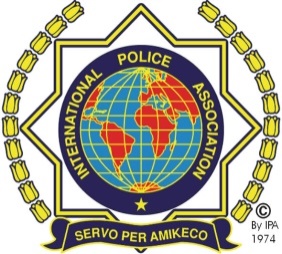 INTERNATIONAL POLICE ASSOCIATIONSEZIONE ITALIANAESECUTIVO LOCALE LIGNANO BASSO FRIULI“ 35th Anniversary Celebrations IPA Lignano Basso Friuli”19 – 23 September 2018REGISTRATION FORM       Cognome e nome                                                                                                                           Data di nascita    (Surname and Name)					                                        (date of birth)Indirizzo:(address)_______________________________________________________________________________________________________________ Telefono nr.                                           E-Mail:                                                   Tessera Sociale IPA nr:                                  Sezione:(phone nr.)                                                                                                             (IPA Membership nr.)                                  (Section)Data di arrivo                                                               Mezzo di arrivo e partenza (means of transport – arrival and departure)(Date of arrival) 				__Auto____   __Treno  _       ___Aereo___            pullman___________________                                                                                            (Car)               (train)               ( airplane)               (coach)Data di partenza(Date of departure)                                                        Accompagnato da Coniuge/Familiare/Amico                       Cognome e nome (surname and name)(accompanied by spouse/relative/friend)              _____________1   ______________________________                                        						    _____________2   ______________________________						    _____________3   ______________________________						    _____________4   ______________________________  						    _____________5   ______________________________Entro il 30 Giugno 2018             Within 30th June 2018Prenotazione camera doppia persone nr. __________               booking double room – nr. people__________Prenotazione camera singola persone nr. __________               booking single room – nr. people__________(€ 15,00 supplemento a notte - €.15,00 extra per night)Prenotazione camera singola o doppia fronte mare nr.______  booking single or double room sea front – nr. people__________ (€ 10,00 extra per night)Versamento acconto a persona €uro 150,00                          Deposit per person € 150,00;      Total €uros____________Versamento a saldo a persona da versare entro il 15 Agosto 2018 €uro________________ Balance to be paid within 15th August 2018 € ___________________BANK DETAILS FOR THE PAYMENT OF THE DEPOSIT AND THE BALANCEBanca: Credifriuli Cervignano del Friuli (UD) ItalyIBAN: IT 95 Y 07085 63730 000210007183CODICE BIC: CCRTIT2TK00RE: Acconto (Deposit) or Saldo (Balance) 35th Anniversary IPA Lignano Basso FriuliInvio registrazione entro il 30 Giugno 2018 a - Registration form to be sent within 30th June 2018 to:Esecutivo Locale I.P.A. Lignano Basso Friuli - c/o Cortese Pasquale – Viale G. Matteotti 64 – 33052 CERVIGNANO DEL FRIULI (UD) ITALY – E-mail: <cortese.p@alice.it> Mobile:+39-338-1705198Data (date)__________________                               Firma (signature)______________________________